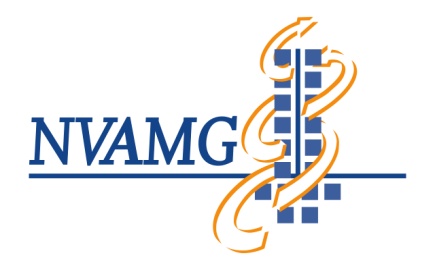 Nascholingsmiddag NVAMG: ‘Richtlijn behandeling hoog cervicale klachten’Woensdag 19 juni 2019Voorlopig programma:Groep 1 MSK-artsen met OMG-specialisatieGroep 2 MSK-artsen met MG-specialisatieTijdOnderwerp 13.00 – 14.00 uurTheoretische onderbouwing richtlijn behandeling hoog cervicale klachten14.00 – 14.30 uurPauze14.30 – 16.00 uurVaardigheid oefenen in groepen van maximaal 6 personen per groep 16.00 – 16.30 uurKijkje in elkaars keuken - kennisuitwisseling OMG - MGTijdOnderwerp 13.00 – 14.00 uurTheoretische onderbouwing richtlijn behandeling hoog cervicale klachten14.00 – 14.30 uurPauze14.30 – 16.00 uurVaardigheid oefenen in groepen van maximaal 6 personen per groep 16.00 – 16.30 uurKijkje in elkaars keuken - kennisuitwisseling OMG - MG